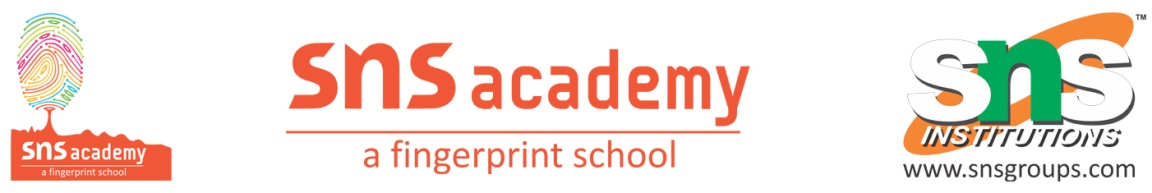 CLASS :10                HINDI (समास)               Date: 11.07.2023                                                   MARKS:10निम्नलिखित समस्त पदों का समास-विग्रह करते हुए समास का नाम लिखिए-1. यथास्थिति .......................................................................................................2. स्वर्गगत ...........................................................................................................3. पीताम्बर ..........................................................................................................4. प्रतिदिन ...........................................................................................................5. पंचवटी ............................................................................................................6. दाल-रोटी ..........................................................................................................7. गुण-दोष ...........................................................................................................8. त्रिफला .............................................................................................................9. नील-कमल .......................................................................................................10. आप-बीती .......................................................................................................